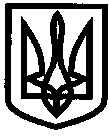 УКРАЇНАУПРАВЛІННЯ ОСВІТИІЗЮМСЬКОЇ МІСЬКОЇ РАДИХАРКІВСЬКОЇ ОБЛАСТІНАКАЗ12.03.2020											№ 94Відповідно до статті 29 Закону України “Про захист населення від інфекційних хвороб”, Постанови Кабінету Міністрів України від 11 березня 2020 р. № 211 «Про запобігання поширенню на території України коронавірусу COVID-19», з урахуванням рішення Державної комісії з питань техногенно-екологічної безпеки та надзвичайних ситуацій від 10 березня 2020 р. та рішення засідання Ізюмської міської комісії з питань техногенно-екологічної безпеки та надзвичайних ситуацій від 12.03.2020 року, протокол № 5, з метою запобігання поширенню на території Ізюмської міської ОТГ коронавірусу COVID-19 НАКАЗУЮ:1. Призупинити освітній процес у закладах загальної середньої, дошкільної, позашкільної освіти з 13 березня до 3 квітня 2020 р., заборонивши відвідування закладів освіти її здобувачами; проведення всіх масових заходів.2. Забезпечити недопущення до роботи працівників з ознаками інфекційного захворювання. 3. Обмежити проведення запланованих нарад, перевірок, експертиз до нормалізації епідемічної ситуації.4. Керівникам закладів освіти:4.1 Видати розпорядчі документи закладу освіти з метою унормування питань щодо призупинення освітнього процесу, організації роботи працівників, попередження розповсюдження коронавірусної інфекції (COVID-19) та введення обмежувальних заходів у закладах освіти.4.2 Розробити заходи щодо проведення занять/уроків за допомогою дистанційних технологій та/або щодо відпрацювання/ущільнення занять/уроків відповідно до навчальних планів після нормалізації епідемічної ситуації.4.3 Розробити заходи щодо переведення працівників на виконання інших видів робіт (організаційно-педагогічна, методична тощо).4.4 Інформувати здобувачів освіти та співробітників закладів освіти щодо того, як запобігти поширенню хвороби та дій у випадку захворювання.4.5 Забезпечити профілактичні заходи, які попередять масове розповсюдження гострої респіраторної хвороби, спричиненої коронавірусом, і гострих респіраторних інфекцій, забезпечити недопущення до роботи працівників з ознаками інфекційного захворювання.4.6 Обмежити проведення запланованих нарад, перевірок до нормалізації епідемічної ситуації.5. Головному бухгалтеру централізованої бухгалтерії управління освіти Чуркіній В.В.:5.1 Здійснювати нарахування заробітної плати працівникам закладів освіти на період карантину:- педагогічним працівникам за умови виконання іншої організаційно- педагогічної роботи у відповідності до п. 77 Інструкції про порядок обчислення заробітної плати працівників освіти, затвердженої наказом МОНУ від 15.04.1993 року №102;-іншим працівникам проводити оплату праці за фактично виконану роботу, з дотриманням умов Колективного Договору між адміністрацією та первинною профспілковою організацією. 6. Контроль за виконанням цього наказу залишаю за собою.Начальник управління освіти				О.В. БезкоровайнийВаськоПро призупинення освітньогопроцесу в закладах освіти Ізюмської міської ОТГ